Załącznik nr 1ROCZNY PROGRAM WSPÓŁPRACY GMINY KOŁACZKOWO Z ORGANIZACJAMI POZARZĄDOWYMI ORAZ INNYMI PODMIOTAMI, O KTÓRYCH MOWA  W ART. 3 UST.3 USTAWY O DZIAŁALNOŚCI POŻYTKU PUBLICZNEGO I WOLONTARIACIE NA 2024  ROK - PROJEKT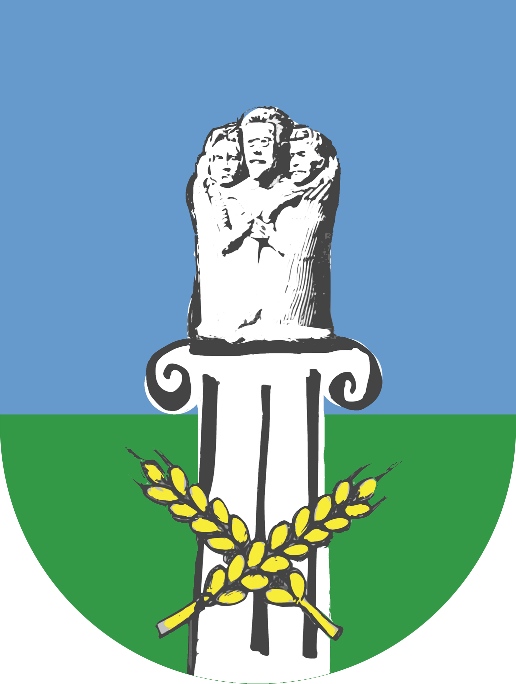 POSTANOWIENIA OGÓLNE
Program współpracy określa formy, zasady, zakres współpracy z organizacjami oraz priorytetowe zadania publiczne, których realizacja związana będzie z podziałem pomocy finansowej na działalność publiczną.1.Ilekroć w niniejszym programie mówi się o:a) „ustawie” –rozumie się przez to ustawę z dnia 24 kwietnia 2003 r. o działalności pożytku publicznego i o wolontariacie (Dz. U. z 2023 r., poz. 571 ze zm.)b) „organizacjach pozarządowych” – rozumie się przez to organizacje pozarządowe oraz inne podmioty o których mowa w art. 3 ust. 2 ustawy z dnia 24 kwietnia 2003 r. o działalności pożytku publicznego 
i o wolontariacie, c) „programie” – należy przez to rozumieć Program współpracy Gminy Kołaczkowo na rok 2024 
z organizacjami pozarządowymi oraz podmiotami określonymi w art. 3 ust. 3 ustawy 
z dnia 24 kwietnia 2003 r. o działalności pożytku publicznego i o wolontariacie,d) „dotacji” – rozumie się przez to dotację w rozumieniu art. 127 ust. 1 pkt 1 lit. E oraz art. 221 ustawy 
z dnia 27 sierpnia 2009 roku o finansach publicznych (Dz. U. z 2023 r., poz.1270 ze zm.),e) „gminie” – rozumie się przez to Gminę Kołaczkowo,f) „ofercie” – rozumie się ofertę zgodną ze wzorem określonym w przepisach wykonawczych do ustawy,g) „konkursie” – rozumie się przez to otwarty konkurs ofert, o którym mowa w art. 11 ust. 2 oraz art. 13 ustawy.h) „tryb pozakonkursowy” –należy przez to rozumieć tryb zlecania realizacji zadań publicznych organizacjom pozarządowym poza konkursem ofert, określony w art. 19a ustawy.II. CELE WSPÓŁPRACY
1. Celem głównym programu jest rozwijanie współpracy pomiędzy gminą a organizacjami 
i podmiotami, służącej rozpoznawaniu i zaspokajaniu potrzeb mieszkańców oraz wzmacnianiu roli aktywności obywatelskiej w rozwiazywaniu problemów lokalnych.2. Celami szczegółowymi programu są:1) poprawa jakości życia poprzez zaspokajanie potrzeb mieszkańców gminy, 2) racjonalne wykorzystywanie publicznych środków finansowych,3) otwarcie na innowacyjność i konkurencyjność w wykonywaniu zadań publicznych, 4) integracja organizacji i innych podmiotów działających na rzecz gminy i jej mieszkańców, 5) wykorzystanie potencjału i możliwości organizacji pozarządowych,6) prezentacja dorobku organizacji pozarządowych i promowanie ich osiągnięć.REALIZATORZY PROGRAMU
Realizatorami programu są: 1. Rada rozumie się przez to Radę Gminy Kołaczkowo, w zakresie: 1) planowania i wytyczania polityki społecznej i finansowej gminy oraz priorytetów w sferze współpracy gminy z organizacjami i innymi podmiotami. 2.Wójt rozumie się przez to Wójta Gminy Kołaczkowo, w zakresie: 1) realizacji polityki społecznej i finansowej wytyczonej przez Radę, 2) realizacji zadań wynikających z programu, 3) organizacji prac Komisji Konkursowej,4) dokonywania kontroli i oceny realizacji zadań publicznych zlecanych do wykonywania organizacjom 
i innym podmiotom. 3. Organizacje i inne podmioty.ZASADY WSPÓŁPRACY
1. Współpraca gminy z organizacjami i innymi podmiotami odbywa się na zasadach: a) pomocniczości – oznacza to, że gmina zleca organizacjom i innym podmiotom realizację zadań własnych, a organizacje i inne podmioty zapewniają ich wykonywanie w sposób ekonomiczny, profesjonalny i terminowy, b) suwerenności – oznacza to, że stosunki pomiędzy gminą a organizacjami innymi podmiotami, kształtowane będą z poszanowaniem wzajemnej autonomii i niezależności w swojej działalności statutowej, c) partnerstwa – oznacza to dobrowolną współpracę równorzędnych sobie podmiotów 
w rozwiązywaniu wspólnie zdefiniowanych problemów i osiąganiu razem wytyczonych celów, d) efektywności – oznacza to wspólne dążenie do osiągnięcia możliwe największych efektów realizacji zadań publicznych, f) uczciwej konkurencji – oznacza wymóg udzielania tych samych informacji odnośnie wykonywanych działań, a także obowiązek stosowania tych samych kryteriów przy dokonywaniu oceny działań 
i podejmowaniu decyzji odnośnie ich finansowania, g)  jawności – oznacza to, że wszystkie możliwości współpracy gminy z organizacjami i innymi podmiotami są powszechne i dostępne oraz jasne i zrozumiałe w zakresie stosowanych procedur 
i kryterium podejmowanych decyzji.ZAKRES PRZEDMIOTOWY
Przedmiotem współpracy gminy z organizacjami i innymi podmiotami są zadania określone w art. 4 ust. 1 ustawy.FORMY WSPÓŁPRACY
1. Współpraca gminy z organizacjami pozarządowymi ma charakter finansowy i pozafinansowy.2. Formą współpracy finansowej jest zlecanie organizacjom i innym podmiotom realizacji zadań publicznych, na zasadach określonych  w ustawie, w formie powierzania lub wspierania wraz 
z udzieleniem dotacji na sfinansowanie lub dofinansowanie ich realizacji oraz  udzielanie organizacjom pozarządowym pożyczek na zabezpieczenie wkładu własnego, na działania inwestycyjne prowadzone na mieniu gminnym.3. Współpraca o charakterze pozafinansowym może polegać w szczególności na:a) wzajemnym informowaniu się o planowanych kierunkach działalności i realizowanych zadaniach,b) promowaniu i prezentowaniu działalności organizacji na stronach internetowych gminy: www.kolaczkowo.pl oraz w Biuletynie Informacji Publicznej: www.bip.kolaczkowo.pl,c) przekazywaniu informacji o dostępnych programach pomocowych, szkoleniach, konferencjach itp.d) konsultowaniu z organizacjami i innymi podmiotami projektów aktów prawa miejscowego   stanowionych przez Radę w dziedzinach dotyczących działalności statutowej tych organizacji oraz sfery zadań publicznych z radami pożytku publicznego zgodnie z postanowieniami Uchwały Nr XXXVI/250/2010 Rady Gminy Kołaczkowo z dnia 9 listopada 2010r. w sprawie 
określenia szczegółowego sposobu konsultowania z organizacjami pozarządowymi 
i podmiotami wymienionymi w art. 3 ust. 3 ustawy o działalności pożytku publicznego
i o wolontariacie projektów aktów prawa miejscowego w dziedzinach dotyczących działalności statutowej tych organizacji, f) informowaniu o zadaniach publicznych, które będą realizowane w danym roku wraz 
z podaniem  wysokości środków przeznaczanych z budżetu gminy na realizację tych zadań, 
a także o ogłaszanych  konkursach ofert oraz o sposobach ich rozstrzygnięć i o sposobie realizacji, g) promowania osiągnięć i działalności organizacji oraz innych podmiotów, prowadzonych na rzecz gminy i jej mieszkańców, h) inicjowania lub współorganizowania szkoleń podnoszących jakość pracy organizacji i innych podmiotów w sferze zadań publicznych, i) udostępniania organizacjom i innych podmiotom lokali z zasobów gminnych oraz pomieszczeń urzędu, w celu odbywania spotkań i realizacji projektów służących mieszkańcom gminy, zgodnie 
z  obowiązującymi przepisami, j) udzielania w miarę możliwości, wsparcia technicznego, organizacyjnego i merytorycznego, 
w szczególności poradnictwa i doradztwa. PRIORYTETOWE ZADANIA PUBLICZNE
1. Do priorytetowych obszarów realizacji zadań należą: a) w sferze działalności na rzecz osób niepełnosprawnych:profilaktyka i pomoc osobom chorym i niepełnosprawnym,wspieranie działań związanych z zapobieganiem izolacji społecznej osób niepełnosprawnych, w tym organizowanie imprez integracyjnych, kulturalnych, sportowych, turystycznych i rekreacyjnych,promowanie aktywności osób niepełnosprawnych w różnych dziedzinach życia społecznego 
i zawodowego;b) w sferze kultury, ochrony dóbr kultury i dziedzictwa narodowego:organizacja festynów, imprez muzycznych, koncertów, festiwali, projektów artystycznych wzbogacających życie kulturalne mieszkańców gminy,realizacja projektów mających na celu propagowanie historii i tradycji lokalnych oraz regionalnych,wspieranie inicjatyw kultywujących pamięć o zasłużonych dla gminy, regionu i kraju wybitnych postaciach, miejscach i wydarzeniach historycznych, ochrona i popularyzowanie tradycji 
i dziedzictwa kulturowego gminy oraz jej mieszkańców,promocja kulturalna gminy Kołaczkowo;c) w sferze wspierania i upowszechniania kultury fizycznej:prowadzenie działalności w zakresie kultury fizycznej, sportu, rekreacji ruchowej oraz promowania zdrowego trybu życia,organizowanie imprez sportowo-rekreacyjnych, turniejów, zawodów,stwarzanie warunków do uprawiania sportu przez mieszkańców gminy;d) w sferze ochrony i promocji zdrowia: wspieranie programów edukacyjnych i promocja życia bez nałogów,przeprowadzanie rehabilitacji oraz badań profilaktycznych dla ludności;e) w sferze przeciwdziałania uzależnieniom i patologiom społecznym: realizacja programów pomocy dla osób bezdomnych, tworzenie bazy materialnej, organizacyjnej i merytorycznej dla realizacji profilaktyki uzależnień;f) w sferze edukacji, oświaty i wychowania: organizowanie konkursów przedmiotowych i tematycznych, organizowanie czasu wolnego dzieci i młodzieży w formie zajęć pozalekcyjnych;g) w sferze turystyki i krajoznawstwa: organizowanie wypoczynku letniego i zimowego dla dzieci i młodzieży, wspieranie organizacji wycieczek i rajdów krajoznawczych;h) w sferze ratownictwa i ochrony ludności: działania na rzecz podnoszenia świadomości społecznej w zakresie udzielania pierwszej pomocy i prowadzenia akcji ratowniczej oraz umiejętności reagowania w sytuacjach kryzysowych, 
w tym organizacja zawodów i turniejów, upowszechnianie wiedzy pożarniczej wśród dzieci i młodzieży.i) działania na rzecz seniorów i emerytów gminy Kołaczkowo.OKRES REALIZACJI PROGRAMU
Niniejszy program realizowany będzie w okresie od 1 stycznia 2024 roku do 31 grudnia 2024 roku. 
IX. SPOSÓB REALIZACJI PROGRAMU

1.Realizacja zadania publicznego odbywa się w szczególności w trybie otwartych konkursów ofert, chyba że przepisy odrębne przewidują inny tryb zlecania.2.Otwarte konkursy ofert ogłasza Wójt.3.Ogłoszenie o otwartym konkursie ofert publikowane jest:1) w Biuletynie Informacji Publicznej2) na stronie internetowej www.kolaczkowo.pl  	3) na tablicy ogłoszeń Urzędu Gminy w Kołaczkowie Pl. Reymonta 3w terminie do 31 marca każdego roku.X. ROZSTRZYGNIECIE OTWARTYCH KONKURSÓW OFERT
1. Decyzję o wyborze ofert i o udzieleniu dotacji podejmuje Wójt po zasięgnięciu opinii Komisji Konkursowej.2. Wybór ofert jest podstawą do niezwłocznego zawarcia, pomiędzy upoważnionymi przedstawicielami stron podejmujących współpracę, pisemnych umów określających sposób i termin przekazania dotacji oraz jej rozliczenia.3. Wyniki otwartych konkursów ofert są publikowane:1) w Biuletynie Informacji Publicznej2) na stronie internetowej www.kolaczkowo.pl  	3) na tablicy ogłoszeń Urzędu Gminy w Kołaczkowie Pl. Reymonta 3.XI. WYSOKOŚĆ ŚRODKÓW PRZEZNACZONYCH NA REALIZACJĘ PROGRAMU
Planowana wysokość środków finansowych przeznaczonych na realizację Programu 35.000 zł (słownie: trzydzieści  pięć tysięcy zł).     Powyższe środki zostaną zabezpieczone w budżecie gminy na 2024 rok.SPOSÓB OCENY REALIZACJI PROGRAMU
1.Miernikiem oceny efektywności realizacji programu są głównie informacje dotyczące:1) liczby organizacji pozarządowych realizujących zadania publiczne,2) liczby zawartych umów na realizację zadania publicznego, 3) liczba umów, które nie zostały zrealizowane, 4) wysokość środków finansowych przekazanych organizacjom pozarządowym na realizację zadań publicznych w danym roku budżetowym, 5) liczba udzielonych pożyczek organizacjom pozarządowym.2. Wójt w terminie do dnia 31 maja następnego roku przedłoży Radzie Gminy Kołaczkowo sprawozdanie z realizacji programu. 3. Sprawozdanie opublikowane będzie w Biuletynie Informacji Publicznej Gminy Kołaczkowo.XIII. SPOSÓB TWORZENIA PROGRAMU ORAZ PRZEBIEG KONSULTACJI
1. Roczny program współpracy Gminy Kołaczkowo z organizacjami i innymi podmiotami został opracowany po konsultacjach przeprowadzonych w sposób określony w Uchwale Nr XXXVI/250/2010 Rady Gminy Kołaczkowo z dnia 9 listopada 2010 r. w sprawie określenia szczegółowego sposobu konsultowania z organizacjami pozarządowymi i podmiotami wymienionymi w art. 3 ust. 3 ustawy 
o działalności pożytku publicznego i o wolontariacie projektów aktów prawa miejscowego 
w dziedzinach dotyczących działalności statutowej tych organizacji. 2. Projekt programu został zamieszczony na stronie internetowej gminy, tak aby zainteresowane organizacje mogły się z nim zapoznać i wnieść ewentualne zastrzeżenia. Przeprowadzono również spotkanie konsultacyjne.3. Zmiany niniejszego programu wymagają formy przyjętej dla jego uchwalenia. XIV. TRYB POWOŁYWANIA I ZASADY DZIAŁANIA KOMISJI KONKURSOWEJ 
DO OPINIOWANIA OFERT W OTWARTYCH KONKURSACH OFERT
1. Skład komisji konkursowej powołuje Wójt.2. Komisja konkursowa powoływana jest w składzie przynajmniej trzyosobowym: przewodniczący komisji, sekretarz komisji, członek komisji.3. Wójt powołuje do komisji przynajmniej jedną osobę spośród wskazanych przez organizacje
pozarządowe, z wyłączeniem osób wskazanych przez organizacje pozarządowe, biorące udział 
w otwartym konkursie ofert.4. Zaproszenie Wójta Gminy Kołaczkowo do udziału w pracach komisji konkursowych w otwartych
konkursach ofert jest zamieszczane na stronie internetowej gminy oraz Biuletynie Informacji Publicznej Urzędu Gminy w Kołaczkowie. 5. Organizacja pozarządowa może wskazać kandydata na członka komisji konkursowej w terminie do dnia składania ofert w otwartym konkursie ofert.6. W przypadku zgłoszenia więcej niż jednej osoby, o której mowa w ust. 3, o powołaniu do komisji
konkursowej decyduje kolejność wpływu zgłoszenia do Urzędu Gminy Kołaczkowo.
7. Komisja konkursowa może działać bez udziału osób, o których mowa w ust. 3, w sytuacjach opisanych w art. 15 ust. 2da ustawy.8. Komisję konkursową powołuje Wójt Gminy Kołaczkowo dla każdego otwartego konkursu ofert
oddzielnie.9. Pracami komisji konkursowej kieruje przewodniczący komisji, a w przypadku jego nieobecności
sekretarz komisji.10. Komisja konkursowa rozpoczyna pracę z dniem powołania, a kończy z dniem podania do wiadomości publicznej informacji o wyniku lub unieważnieniu otwartego konkursu ofert.
11. Komisja konkursowa działa na posiedzeniach zamkniętych prowadzonych w trybie stacjonarnym lub zdalnym lub w trybie obiegowym.12. Komisja konkursowa może obradować w obecności nie mniej niż trzech członków.
13. Osoby wchodzące w skład komisji konkursowej składają pisemne oświadczenie lub oświadczenie do protokołu, że nie podlegają wyłączeniu z udziału w pracach komisji.
14. Komisja konkursowa opiniuje złożone oferty pod względem formalnym i merytorycznym, 
w oparciu o przepisy ustawy oraz o kryteria podane w treści ogłoszenia otwartego konkursu ofert.
15. W przypadku równej liczby głosów oddanych „za” i „przeciw” rozstrzyga głos przewodniczącego
komisji.
16. Członek komisji konkursowej nie może wstrzymać się od głosu, może natomiast żądać załączenia
swojego pisemnego stanowiska do protokołu.17. Sekretarz komisji odpowiada za przygotowanie dokumentacji konkursowej, w tym za sporządzenie
protokołu z prac komisji konkursowej.18. Przewodniczący komisji przekazuje Wójtowi niezwłocznie protokół, o którym mowa w ppkt. 18.
19. Wyboru oferty lub odrzucenia oferty dokonuje Wójt po zapoznaniu się z opinią komisji konkursowej.20.Informacje o złożonych ofertach oraz ofertach niespełniających wymogów formalnych, jak również odmowie lub udzieleniu dotacji na realizację zadań, będą podawane do publicznej wiadomości 
w Biuletynie Informacji Publicznej, na stronie internetowej oraz na tablicy ogłoszeń Urzędu Gminy 
w Kołaczkowie.21. Przy rozpatrywaniu ofert komisja jest zobowiązana do badania:a) zgodności oferty z zadaniem określonym w ogłoszonym konkursie,b) efektywności proponowanych metod wsparcia,c) możliwości realizacji zadania przez oferenta,d) zadeklarowanych przez oferenta warunków, w tym kwalifikacji osób, biorących udział w realizacji zadania, kalkulacji kosztów zadania, w tym zadeklarowanego udziału środków pozyskanych z innych źródeł oraz wkładu własnego organizacji (w tym wkład pozafinansowy).